Slovenský jazyk 2.CJednoslabičné a viacslabičné slováZisti koľko krát otvoríš ústa pri vyslovovaní slov v jednotlivých obláčikoch. 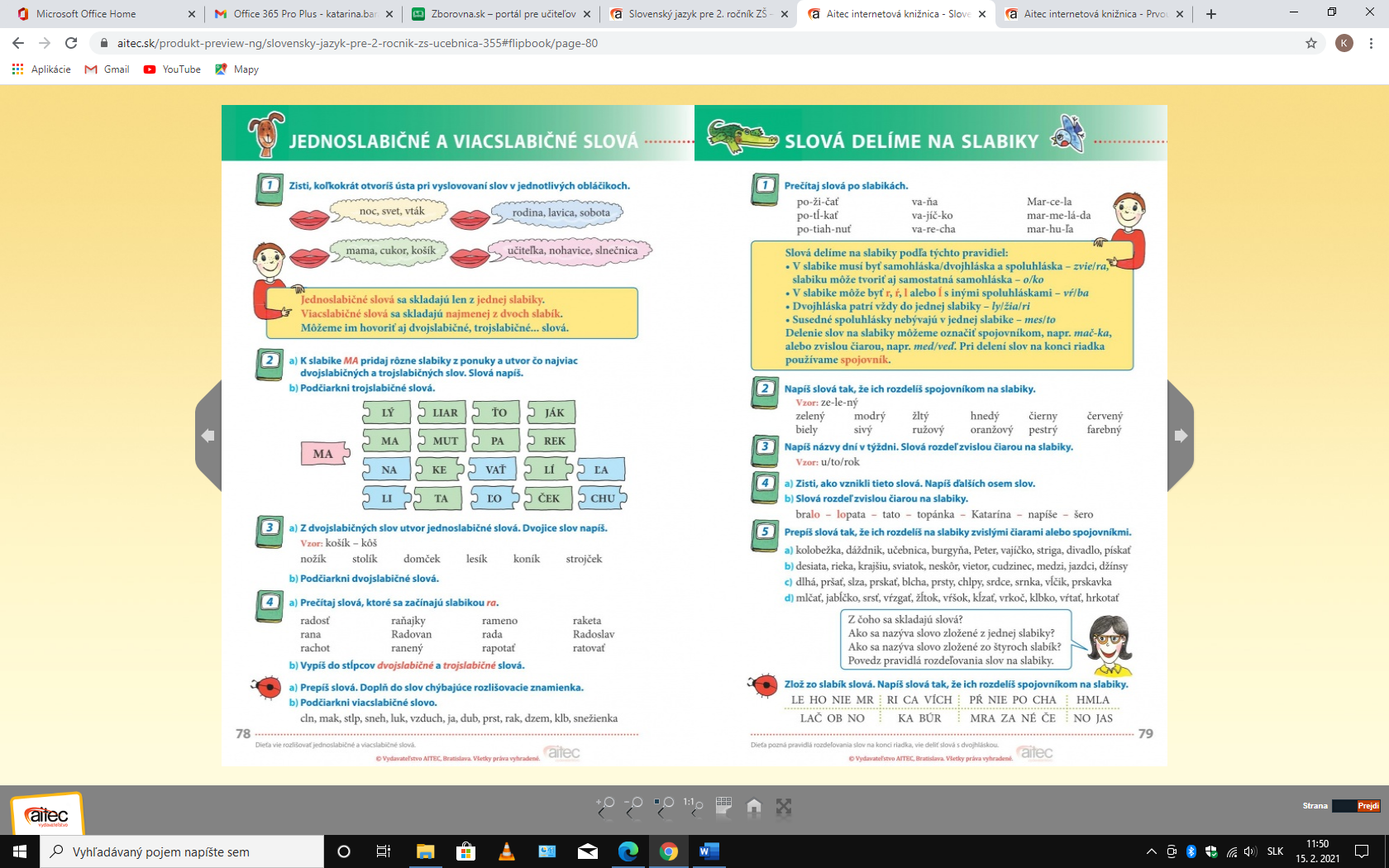 Prečítaj .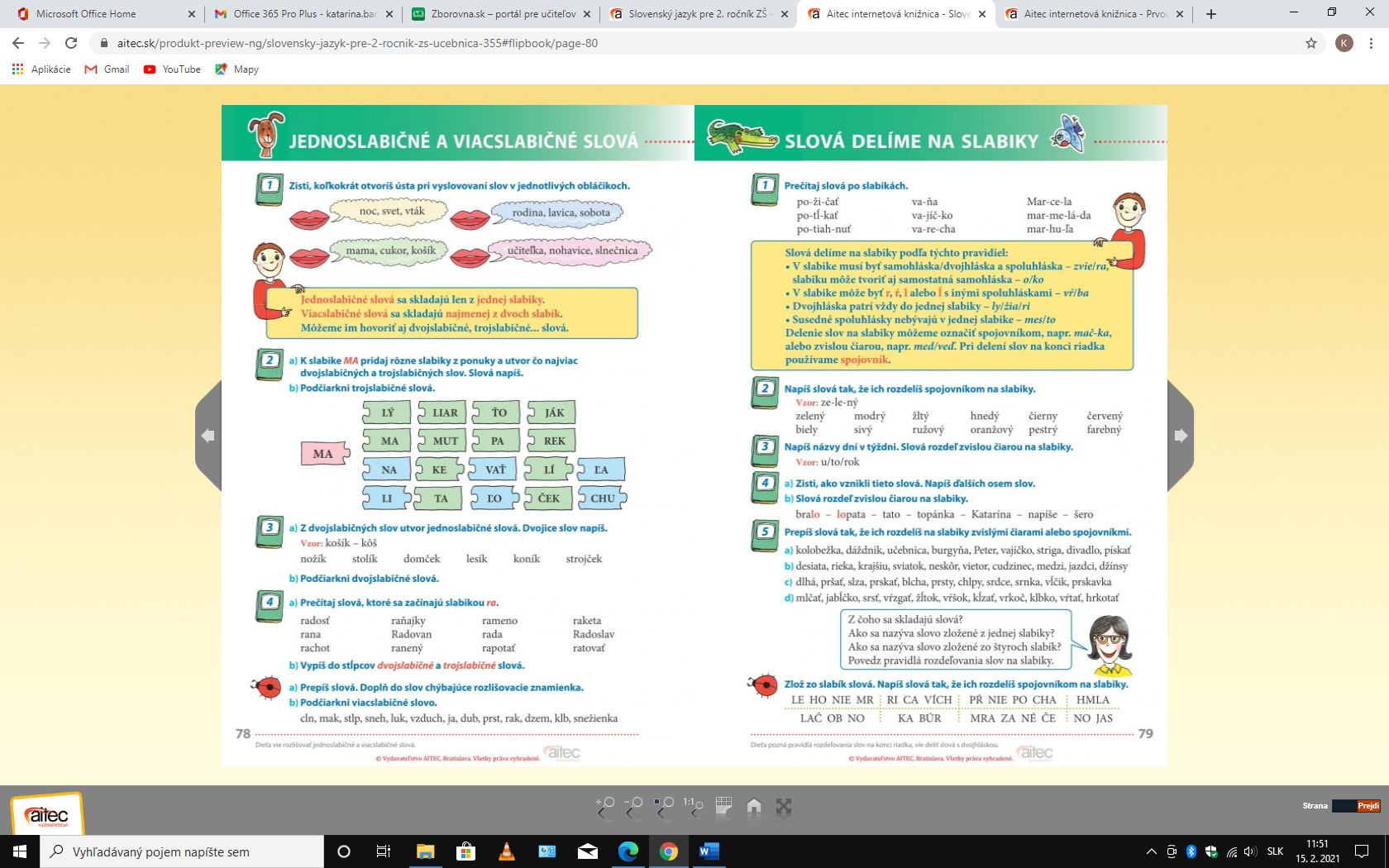 A) K slabike ma pridaj rôzne slabiky z ponuky a utvor čo najviac dvojslabičných a trojslabičných slov. Slová napíš.B) Podčiarkni trojslabičné slová. 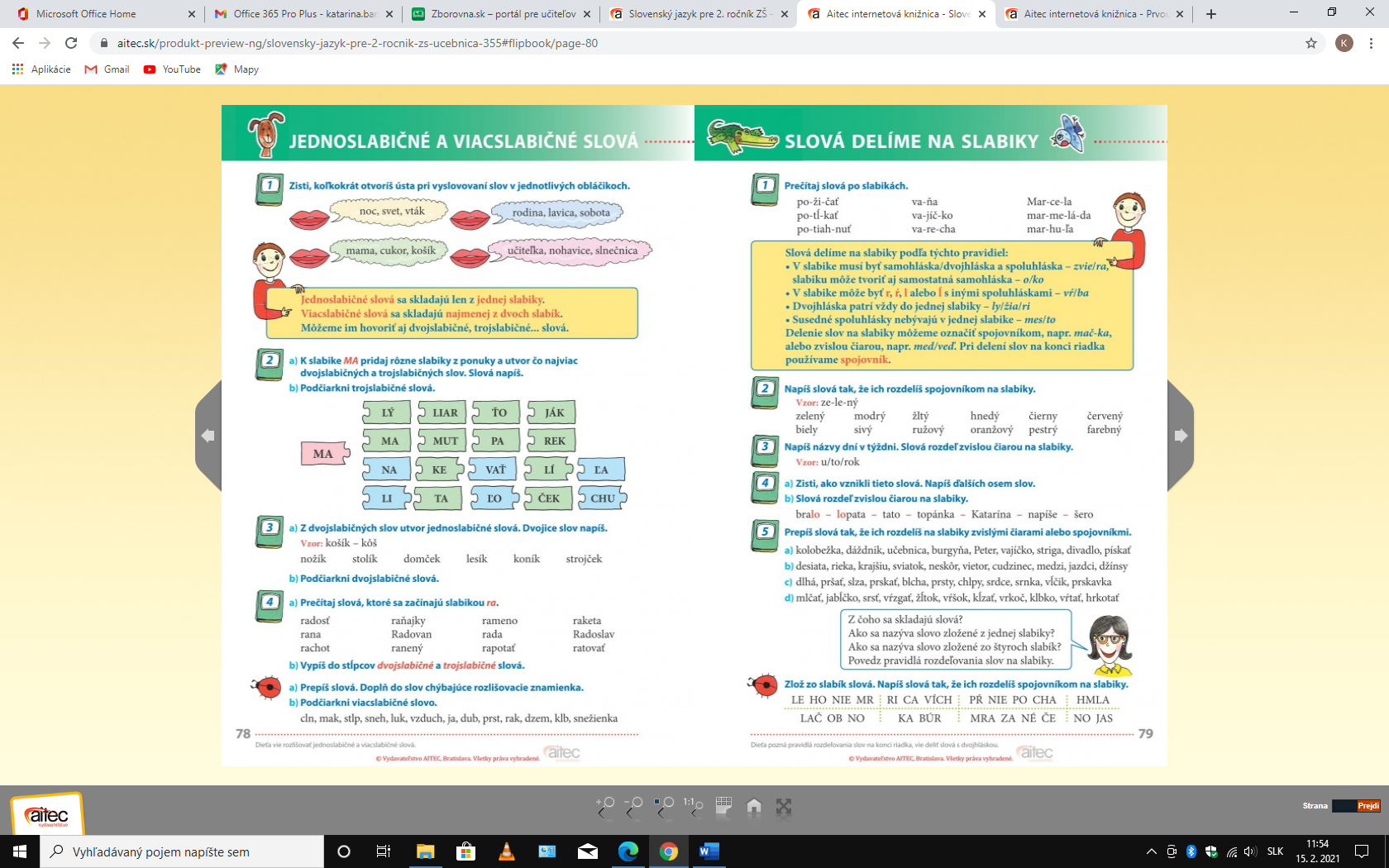 Z dvojslabičných slov utvor jednoslabičné. Dvojice slov  napíš.